 Community Health Workers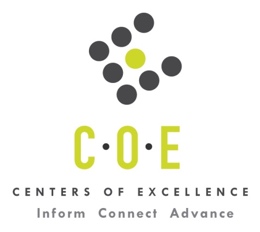 Labor Market Information ReportCity College of San FranciscoPrepared by the San Francisco Bay Center of Excellence for Labor Market ResearchOctober 2018RecommendationBased on all available data, there appears to be an undersupply of Community Health Workers compared to the demand for this cluster of occupations in the Bay region and in the Mid-Peninsula sub-region (San Francisco and San Mateo Counties). The annual gap is about 290 students annually in the Bay region and about 90 in the Mid-Peninsula sub-region.This report also provides student outcomes data on employment and earnings for programs on TOP 1261.00 - Community Health Care Worker in the state and region. It is recommended that this data be reviewed to better understand how outcomes for students taking courses on this TOP code compare to potentially similar programs at colleges in the state and region, as well as to outcomes across all CTE programs at City College of San Francisco and in the region. IntroductionThis report profiles Community Health Workers in the 12 county Bay region and in the Mid-Peninsula sub-region for a proposed new Community Mental Health Worker certificate program at City College of San Francisco. Because there is not a Standard Occupational Classification (SOC) code for Community Mental Health Workers, the Community Health Workers occupation is used for this report as the closest occupational match.Occupational DemandTable 1. Employment Outlook for Community Health Workers in Bay RegionSource: EMSI 2018.2Bay Region includes Alameda, Contra Costa, Marin, Monterey, Napa, San Benito, San Francisco, San Mateo, Santa Clara, Santa Cruz, Solano and Sonoma CountiesTable 2. Employment Outlook for Community Health Workers in Mid-Peninsula Sub-RegionSource: EMSI 2018.2Mid-Peninsula Sub-Region includes San Francisco and San Mateo CountiesJob Postings in Bay Region and Mid-Peninsula Sub-RegionTable 3. Number of Job Postings by Occupation for latest 12 months (Sept 2017 - Aug 2018)Source: Burning GlassTable 4. Top Job Titles for Community Health Workers for latest 12 months (Sept 2017 - Aug 2018)Source: Burning GlassIndustry ConcentrationTable 5. Industries hiring Community Health Workers in Bay RegionSource: EMSI 2018.3Table 6. Top Employers Posting Jobs for Community Health Workers in Bay and Mid-Peninsula Sub-Region (Sept 2017 - Aug 2018)Source: Burning GlassEducational SupplyThere are four community colleges in the Bay Region issuing 87 awards annually on TOP 1261.00 – Community Health Care Worker and two colleges issuing 72 awards annually in the Mid-Peninsula sub-region. Table 7. Awards on TOP 1261.00 - Community Health Care Worker in the Bay RegionSource: IPEDS, Data Mart and LaunchboardNOTE: Headcount of students who took one or more courses is for 2016-17. The annual average for awards is 2014-17 unless there are only awards in 2016-17. The annual average for other postsecondary is for 2013-16.Gap AnalysisBased on the data included in this report, there is a labor market gap in the Bay region with 378 annual openings for Community Health Workers and 87 annual awards for an annual undersupply of 291. In the Mid-Peninsula sub-region, there is also a gap with 162 annual openings and 72 annual awards for an annual undersupply of 90.Student OutcomesTable 8. Four Employment Outcomes Metrics for Students Who Took Courses on TOP 1261.00 - Community Health Care WorkerSource: Launchboard Pipeline (version available on 9/28/18)Skills, Certifications and EducationTable 9. Top Skills for Community Health Workers in Bay Region (Sept 2017 - Aug 2018)Source: Burning GlassTable 10. Certifications for Community Health Workers in the Bay Region (Sept 2017 - Aug 2018)Note: 68% of records have been excluded because they do not include a certification. As a result, the chart below may not be representative of the full sample.Source: Burning GlassTable 11. Education Requirements for Community Health Workers in Bay Region Note: 70% of records have been excluded because they do not include a degree level. As a result, the chart below may not be representative of the full sample.Source: Burning GlassMethodologyOccupations for this report were identified by use of skills listed in O*Net descriptions and job descriptions in Burning Glass. Labor demand data is sourced from Economic Modeling Specialists International (EMSI) occupation data and Burning Glass job postings data. Educational supply and student outcomes data is retrieved from multiple sources, including CTE Launchboard and CCCCO Data Mart.SourcesO*Net OnlineLabor Insight/Jobs (Burning Glass) Economic Modeling Specialists International (EMSI)  CTE LaunchBoard www.calpassplus.org/Launchboard/ Statewide CTE Outcomes SurveyEmployment Development Department Unemployment Insurance DatasetLiving Insight Center for Community Economic DevelopmentChancellor’s Office MIS systemContactsFor more information, please contact:Doreen O’Donovan, Data Research Analyst, for Bay Area Community College Consortium (BACCC) and Centers of Excellence (CoE), doreen@baccc.net or (831) 479-6481John Carrese, Director, San Francisco Bay Center of Excellence for Labor Market Research, jcarrese@ccsf.edu or (415) 267-6544Community Health Workers (SOC 21-1094): Assist individuals and communities to adopt healthy behaviors.  Conduct outreach for medical personnel or health organizations to implement programs in the community that promote, maintain, and improve individual and community health.  May provide information on available resources, provide social support and informal counseling, advocate for individuals and community health needs, and provide services such as first aid and blood pressure screening.  May collect data to help identify community health needs.  Excludes “Health Educators” (21-1091).Entry-Level Educational Requirement: High school diploma or equivalentTraining Requirement: Short-term on-the-job trainingPercentage of Community College Award Holders or Some Postsecondary Coursework: 29%Occupation 2017 Jobs2022 Jobs5-Yr Change5-Yr % Change5-Yr Open-ingsAnnual Open-ings10% Hourly WageMedian Hourly WageCommunity Health Workers2,4492,784335 14%1,889378$12.31 $22.81 Occupation 2017 Jobs2022 Jobs5-Yr Change5-Yr % Change5-Yr Open-ingsAnnual Open-ings10% Hourly WageMedian Hourly WageCommunity Health Workers1,1181,228110 10%808162$11.40 $27.31 OccupationBay RegionMid-PeninsulaCommunity Health Workers (21-1094.00)6827Common TitleBayMid-PeninsulaCommon TitleBayMid-PeninsulaCommunity Liaison245Medical Referral Lead22Health Navigator71Powered By We Community Lead22Peer Navigator76Behavioral Health Navigator, Adolescent11Community Lead43Build Stronger Families And Enjoy A11Community Navigator32Communications Coordinator1Development Coordinator31Community Health Advocate1Community Advocate2Community Investment Advocate1Community Health Navigator2Community Living Instructor1Industry – 6 Digit NAICS (No. American Industry Classification) CodesJobs in Industry (2017)Jobs in Industry (2022)% Change (2017-22)% in Industry (2017)Local Government, Excluding Education and Hospitals (903999)2692877%13.8%Services for the Elderly and Persons with Disabilities (624120)20024925%10.3%HMO Medical Centers (621491)19326537%9.9%Other Individual and Family Services (624190)13615917%7.0%General Medical and Surgical Hospitals (622110)7570 (7%)3.9%Hospitals (Local Government) (903622)75784%3.8%Child and Youth Services (624110)647213%3.3%Grantmaking Foundations (813211)566414%2.9%Environment, Conservation and Wildlife Organizations (813312)556518%2.8%Offices of Physicians (except Mental Health Specialists) (621111)50524%2.6%Outpatient Mental Health and Substance Abuse Centers (621420)495716%2.5%Other Social Advocacy Organizations (813319)45474%2.3%Religious Organizations (813110)43467%2.2%Corporate, Subsidiary, and Regional Managing Offices (551114)37395%1.9%Temporary Shelters (624221)31336%1.6%Human Rights Organizations (813311)293417%1.5%Freestanding Ambulatory Surgical and Emergency Centers (621493)273944%1.4%Residential Mental Health and Substance Abuse Facilities (623220)25264%1.3%Colleges, Universities, and Professional Schools (State Government) (902612)2523 (8%)1.3%Other Community Housing Services (624229)232717%1.2%State Government, Excluding Education and Hospitals (902999)2322 (4%)1.2%All Other Outpatient Care Centers (621498)222723%1.1%Vocational Rehabilitation Services (624310)2220 (9%)1.1%Voluntary Health Organizations (813212)192532%1.0%Civic and Social Organizations (813410)192111%1.0%EmployerBayEmployerBayEmployerMid-PeninsulaCampbell Union School District3Redwood Credit Union2University California3Nurseregistry Com3Vitas Healthcare Corporation2University Of California San Francisco3University California3A Bright Future1Wework3University Of California San Francisco3Alameda County1Mercy Housing2Wework3Aurora Santa Rosa Hospital1Chme, Inc1Alameda Alliance For Health2Aurum Preparatory Academy1College Nannies Sitters Tutors Development, Inc1Facebook2Center For Human Development1Consensys Corporation1Lincoln Child Center2Chme, Inc1Facebook1Lincoln Families2College Nannies Sitters Tutors Development, Inc1Fast Forward Accelerate Good1Mercy Housing2Consensys Corporation1Flywheel Sports1CollegeSub-RegionHeadcountAssociatesCertificatesTotalCanadaMid-Peninsulan/a1212MissionSilicon Valleyn/a33San FranciscoMid-Peninsula2846060Santa RosaNorth Bay263912Total Bay RegionTotal Bay Region31068187Total Mid-Peninsula Sub-RegionTotal Mid-Peninsula Sub-Region284072722015-16Bay 
(All CTE Programs)City College of San Francisco (All CTE Programs)State (TOP1261.00)Bay (TOP1261.00)Mid-Peninsula (TOP 1261.00)City College of San Francisco (TOP 1261.00)% Employed Four Quarters After Exit74%72%74%74%73%73%Median Quarterly Earnings Two Quarters After Exit$10,310$10,794$8,922$8,922$9,003$8,922Median % Change in Earnings46%46%61%61%47%47%% of Students Earning a Living Wage63%55%47%47%47%46%SkillPostingsSkillPostingsSkillPostingsCase Management22Lifting Ability7Health Screening4Mental Health12Client Needs Assessment6Home Care4Behavioral Health10Mental Illness6Hospice4Budgeting10Psychiatry6Project Management4Customer Service10Business Development5Public Health and Safety4Cardiopulmonary Resuscitation (CPR)9Crisis Management5Quality Assurance and Control4Psychology8Safety Training5Sales4Caregiving7Scheduling5Sales Calls4Community Health7Social Services5Spreadsheets4Crisis Intervention7Community Development4Staff Management4CertificationPostingsCertificationPostingsDriver's License18Licensed Vocational Nurse (LVN)3First Aid Cpr Aed8Conflict Resolution1Certified Occupational Therapy Assistant (COTA)3Education (minimum advertised)Latest 12 Mos. PostingsHigh school or vocational training16 (33%)Associate Degree2 (4%)Bachelor’s Degree or Higher30 (63%)